§3612.  Guaranty capital shares; deficiency and assessmentWhen the cash and other available assets of an insurer with guaranty capital shares are exhausted, such part of the guaranty capital fund as may be required shall, with the approval of the superintendent, be drawn and used to pay losses then due. When such fund is so drawn upon, the directors of the insurer shall make good the amount so drawn by assessments upon the contingent funds or notes of the insurer or by borrowed funds as provided for under section 3415; and unless such fund is restored within 6 months from the date of withdrawal, the holders of guaranty fund shares shall be assessed in proportion to the amount of such shares owned by them for the purpose of restoring such capital.  [PL 1973, c. 585, §12 (AMD).]SECTION HISTORYPL 1969, c. 132, §1 (NEW). PL 1973, c. 585, §12 (AMD). The State of Maine claims a copyright in its codified statutes. If you intend to republish this material, we require that you include the following disclaimer in your publication:All copyrights and other rights to statutory text are reserved by the State of Maine. The text included in this publication reflects changes made through the First Regular and First Special Session of the 131st Maine Legislature and is current through November 1. 2023
                    . The text is subject to change without notice. It is a version that has not been officially certified by the Secretary of State. Refer to the Maine Revised Statutes Annotated and supplements for certified text.
                The Office of the Revisor of Statutes also requests that you send us one copy of any statutory publication you may produce. Our goal is not to restrict publishing activity, but to keep track of who is publishing what, to identify any needless duplication and to preserve the State's copyright rights.PLEASE NOTE: The Revisor's Office cannot perform research for or provide legal advice or interpretation of Maine law to the public. If you need legal assistance, please contact a qualified attorney.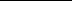 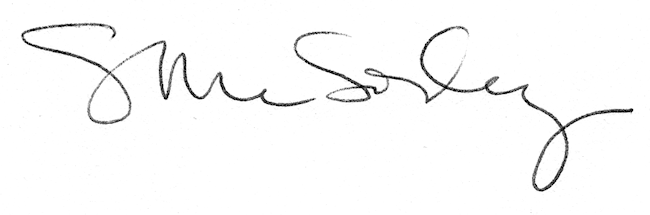 